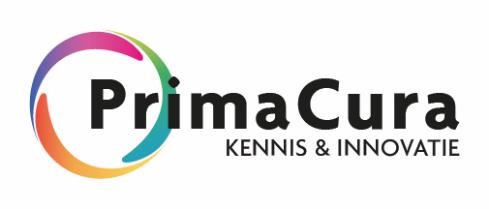 Jaarplan toetsgroepen Jaar: 20….BasisgegevensDeelnemers *Planning bijeenkomsten* Ook niet BIG-geregistreerde professionals die tot de vaste groep behoren kunnen hier genoemd worden; zij ontvangen geen accreditatiepunten via GAIA.** Accreditatie aanvragen is voor leden van PrimaCura Kennis & Innovatie gratis. Niet-leden ontvangen geen punten.*** Alleen de tijd die aan de nascholing wordt besteed afgerond op halve uren, dus zonder andere werkzaamheden tijdens de bijeenkomstNaam toetsgroepAandachtsgebied toetsgroep0  FTO0  DTO0  Intervisie0  anders: …….Naam en telnr.contactpersoon toetsgroepNaam en telnr.erkend begeleider/EKCNaamBIG-nummerAccr.Puntenja/nee **NaamBIG-nummerAccr. Puntenja/neeJaargangVan 01-01-20….tot 31-12-20….Van 01-01-20….tot 31-12-20….Aantal geplandebijeenkomstenAantal geplandebijeenkomstenDatumDatumDuur(netto nascholing ***)Duur(netto nascholing ***)Onderwerp(voor zover bekend)Onderwerp(voor zover bekend)…….. uur…….. uur…….. uur…….. uur…….. uur…….. uur